VICEMINISTERIO DE TRANSPORTE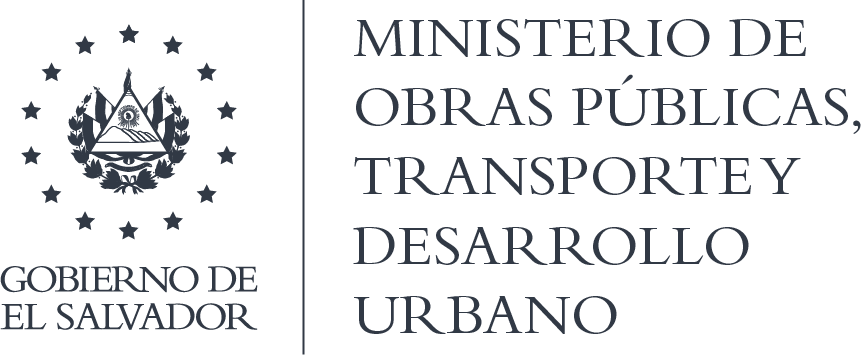 Guía de Organización de ArchivosSegún la Norma Internacional para Describir Instituciones que Custodian Fondos de Archivo – ISDIAH.IntroducciónLa presente Guía de Archivo se ha elaborado con el propósito de que sea una herramienta al usuario para la descripción de la institución que custodia el fondo documental, colaborando con el fácil acceso al derecho de todo ciudadano que solicita o consulta información, haciendo uso de la ley.Índice1. Área de Identificación.2. Área de Contacto.3. Área de Descripción.4. Área de Acceso.5. Área de Servicios.6. Área de Control.VICEMINISTERIO DE TRANSPORTEVICEMINISTERIO DE TRANSPORTEVICEMINISTERIO DE TRANSPORTEVICEMINISTERIO DE TRANSPORTE1. AREA DE IDENTIFICACION1. AREA DE IDENTIFICACION1. AREA DE IDENTIFICACION1. AREA DE IDENTIFICACION1.1Identificador SV / VMTSV / VMT1.2Forma autorizada del nombre VICEMINISTERIO DE TRANSPORTE VICEMINISTERIO DE TRANSPORTE 1.3Forma paralela del nombre VMTVMT1.4Otra (s) Forma (s) del nombre VMTVMT1.5Tipo de institución que conserva los fondos de archivo Institución Pública Institución Pública 2. ÁREA DE CONTACTO2. ÁREA DE CONTACTO2. ÁREA DE CONTACTO2. ÁREA DE CONTACTO2.1Localización y Dirección Km. 9 1/2, Carretera al Puerto de La Libertad frente a TECUN, Santa Tecla, La Libertad, República de El Salvador, C.A.Km. 9 1/2, Carretera al Puerto de La Libertad frente a TECUN, Santa Tecla, La Libertad, República de El Salvador, C.A.2.1Localización y Dirección En internet: www.vmt.gob.sv En internet: www.vmt.gob.sv 2.2Teléfono, Fax y Correo Electrónico PBX: 917, FAX: 2133-3614PBX: 917, FAX: 2133-36142.2Teléfono, Fax y Correo Electrónico E-mail: info@mop.gob.sv.E-mail: info@mop.gob.sv.2.3Personas de Contacto 2.3Personas de Contacto Oficial de Información Licda. Karen Vanessa Alvarenga Rivas Email: oir.vmt@mop.gob.sv Oficial de Información Licda. Karen Vanessa Alvarenga Rivas Email: oir.vmt@mop.gob.sv 2.3Personas de Contacto Responsable de Archivo: Lic. Wilmer Emilio Jaime Vásquez Email: wilmer.jaime@mop.gob.sv Responsable de Archivo: Lic. Wilmer Emilio Jaime Vásquez Email: wilmer.jaime@mop.gob.sv 3. ÁREA DE DESCRIPCIÓN3. ÁREA DE DESCRIPCIÓN3. ÁREA DE DESCRIPCIÓN3. ÁREA DE DESCRIPCIÓN3.1Historia de la Institución que custodia los fondos de archivo.Historia de la Institución que custodia los fondos de archivo.Surge el Viceministerio de Transporte el 25 de junio de 1993, fue publicado en el diario oficial N°134, tomo 320, del 16 de julio 1996 la creación del viceministerio de transporte, adscrito al Ministerio de Obras Públicas, Transporte y de Vivienda y Desarrollo Urbano.3.1Historia de la Institución que custodia los fondos de archivo.Historia de la Institución que custodia los fondos de archivo.En 1998 se realizó licitación pública internacional vmt-001/97 denominada “contratación de servicios para el suministro, instalación, operación, sistema de control, producción y supervisión de las licencias de conducir y de las tarjetas de circulación de vehículos automotores bajo el concepto llave en mano, entre el viceministerio de transporte y SERTRACEN, S.A DE C.V.3.1Historia de la Institución que custodia los fondos de archivo.Historia de la Institución que custodia los fondos de archivo.Desde el año 1995 las oficinas centrales del Viceministerio de Transporte estaban ubicadas en la 1ra Ave Sur #630 San Salvador, y en el 2011 fueron trasladadas hacia Santa Tecla, específicamente en el Kilómetro 9 ½ Carretera hacia el Puerto de La Libertad; dejando documentación resguardada en los edificios de las ex instalaciones, y trasladando lo más reciente hacia las nuevas oficinas en Santa Tecla.3.1Historia de la Institución que custodia los fondos de archivo.Historia de la Institución que custodia los fondos de archivo.Desde esa fecha no se tenía una persona encargada de custodiar los archivos del Viceministerio de Transporte, la documentación generada por las diferentes oficinas administrativas era resguardada en una bodega para archivo de documentos y no había procedimientos establecidos para las consultas o transferencias documentales. Hasta en febrero del año 2017 se creó la Unidad de Gestión Documental y Archivo (UGDA), que es la encargada de organizar y custodiar los archivos de la institución, encaminada a cumplir con lo establecido en la Ley de Acceso a la Información Pública y sus lineamientos y la normativa archivística del Archivo General de la Nación.3.1Historia de la Institución que custodia los fondos de archivo.Historia de la Institución que custodia los fondos de archivo.En Junio Cambia el nombre del Ministerio de Obras Públicas, Transporte, Vivienda y Desarrollo Urbano (MOPTVDU) por Ministerio de Obras Públicas, Transporte y Desarrollo Urbano(MOPTDU) pues se crea el Ministerio de Vivienda pasando a ser un ministerio por separado.3.1Historia de la Institución que custodia los fondos de archivo.Historia de la Institución que custodia los fondos de archivo.El Viceministerio de Transporte actualmente tiene dos regionales que se encuentran ubicadas en San Miguel y Santa Ana, y los documentos que se generan en cada una de ellas se resguardan en una bodega respectivamente, custodiadas por un encargado; al igual la persona encargada de la custodia de los fondos de archivo es trasladada en septiembre a la Regional de Santa Ana, por lo que se nombró en el mes de Noviembre otro encargado, responsable del gestión archivista.3.2Contexto Cultural y Geográfico Contexto Cultural y Geográfico El Viceministerio de Transporte está ubicado en una zona accesible en Santa Tecla, frente a la calle principal que dirige hacia el Puerto de la Libertad.3.3Atribuciones / fuentes legales Atribuciones / fuentes legales Las atribuciones correspondientes al Viceministerio de Transporte de acuerdo a la Ley de Transporte Terrestre, Tránsito y Seguridad Vial, por medio de sus oficinas respectivas, es regular y controlar el sistema de transporte terrestre, a través de la planificación y control del transporte público y de la señalización de las vías, para la seguridad de las personas. Fuentes legales: Ley Especial de Transporte Terrestre, Tránsito y Seguridad Vial, Reglamento General de Transporte Terrestre y Reglamento General de Transito y Seguridad Vial; Ley especial de Transporte de Carga por Carretera y su Reglamento.3.4Estructura Administrativa Estructura Administrativa Ver enlace: 3.4Estructura Administrativa Estructura Administrativa http://www.transparencia.gob.sv/institutions/vmt/documents/organigrama3.5Gestión de Documentos y Política de Ingreso Gestión de Documentos y Política de Ingreso Los archivos generados en las unidades organizativas se convierten en la fuente de información ya sea producida o recibida en el ejercicio de sus funciones.3.5Gestión de Documentos y Política de Ingreso Gestión de Documentos y Política de Ingreso La documentación desde el momento que es recibida, procesada y finalizada, se resguarda en los archivos de gestión de las respectivas unidades organizativas por un periodo prudencial de 6-12 meses, y luego es transferida al archivo central ubicado en las oficinas centrales del VMT 3.5Gestión de Documentos y Política de Ingreso Gestión de Documentos y Política de Ingreso Toda la documentación que es procesada y finalizada en el ejercicio de las atribuciones, es trasladada al archivo central de la institución, en donde es resguardada y custodiada de conformidad a las normativas vigentes de gestión de archivo, y se encuentra a disposición de la ciudadanía quienes pueden consultarla a través de la Oficina de Información y Respuesta (OIR) del VMT, o virtualmente al portal de transparencia a través del enlace: http://www.transparencia.gob.sv/institutions/vmt3.5Gestión de Documentos y Política de Ingreso Gestión de Documentos y Política de Ingreso  En la cual se dispone de la información pública oficiosa que genera la institución, atendiendo lo dispuesto en la LAIP. 3.6Edificio Edificio La estructura física del VMT la compone un edificio y otras oficinas administrativas ubicadas a un costado del parqueo. Su acceso principal es sobre el Km 9 ½ carretera al Puerto de La Libertad, frente a TECUN, donde se puede ingresar en vehículo o a pie y esta sobre el nivel de la vía pública. 4. ÁREA DE ACCESO4. ÁREA DE ACCESO4. ÁREA DE ACCESO4. ÁREA DE ACCESO4.1Días y Horarios de Atención al Público Días y Horarios de Atención al Público La atención al público es de lunes a viernes de 7:30 A.M. a 12:00 P.M y de 12:40 P.M. a 3:30 P.M.  4.2Condiciones y requisitos para el uso y acceso en el edificio del VMT Condiciones y requisitos para el uso y acceso en el edificio del VMT El ingreso es libre, accediendo por el portón principal, reportándose al Área de Seguridad donde recibirá la indicación de la ubicación de la Unidad de Acceso a la Información Pública/ Casa de la Transparencia, donde será atendido por el oficial de información. 4.2Condiciones y requisitos para el uso y acceso en el edificio del VMT Condiciones y requisitos para el uso y acceso en el edificio del VMT Para toda solicitud deberá completar o llenar el formulario establecido para tal fin, el cual le será proporcionado por el oficial de información. 4.3Accesibilidad Accesibilidad El ingreso al VMT es para todo público, el cual podrá acceder por la entrada principal, una calle poco inclinada y sin gradas en la cual tienen acceso todo tipo de personas interesada, incluidas personas que poseen algún tipo de discapacidad y adultos mayores.5. ÁREA DE SERVICIOS5. ÁREA DE SERVICIOS5. ÁREA DE SERVICIOS5. ÁREA DE SERVICIOS5.1Servicios de ayuda a la investigación Servicios de ayuda a la investigación La UAIP/Casa de la Transparencia, dentro de su responsabilidad está dar trámite y respuestas a las solicitudes de información de la población en general. 5.1Servicios de ayuda a la investigación Servicios de ayuda a la investigación Cuenta con un área de atención o consulta para los ciudadanos que hacen uso del derecho de acceso a la información pública.5.1Servicios de ayuda a la investigación Servicios de ayuda a la investigación También cuenta con una página web: www.vmt.gob.sv  donde la población puede consultar virtualmente lo que desee o necesite; así como el portal de transparencia, en la cual se dispone de la información pública oficiosa que genera la institución: 5.1Servicios de ayuda a la investigación Servicios de ayuda a la investigación http://www.transparencia.gob.sv/institutions/vmt 5.2Servicios de reproducciónServicios de reproducciónNo se realizan cobros por reproducción de información, se cuenta con versiones digitales de los documentos para facilitar su reproducción.5.3Espacio públicos Espacio públicos Dentro del VMT se cuenta con espacios destinados a los usuarios donde pueden realizar sus consultas o trámites. 6. ÁREA DE CONTROL6. ÁREA DE CONTROL6. ÁREA DE CONTROL6. ÁREA DE CONTROL6.1Identificador de la descripción Identificador de la descripción SV/ VMT 6.2Identificador de la institución Identificador de la institución Viceministerio de Transporte 6.3Reglas y/o Convenciones Reglas y/o Convenciones Normativa Nacional del Archivo General de la Nación, Lineamientos de la Ley de Acceso a la Información Pública.6.4Estado de la Elaboración Estado de la Elaboración Primera versión6.5Nivel de Detalle Nivel de Detalle Descripción completa6.6Fechas de creación, revisión y eliminación Fechas de creación, revisión y eliminación Fecha de creación 26/09/2016, fecha de revisión 04/09/20176.7Lengua (s) Lengua (s) Español (ISO 639-2) 6.7y escritura (s) y escritura (s) Escritura: Castellano (ISO 15924) 6.8Fuentes Fuentes Documentos Internos 6.9Notas de mantenimiento Notas de mantenimiento Wilmer Emilio Jaime, Jefe de Unidad de Gestión Documental y Archivo.